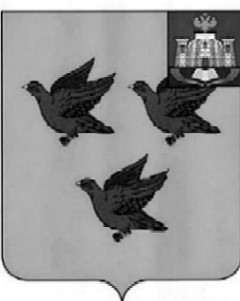 РОССИЙСКАЯ ФЕДЕРАЦИЯОРЛОВСКАЯ ОБЛАСТЬАДМИНИСТРАЦИЯ ГОРОДА ЛИВНЫП О С Т А Н О В Л Е Н И Е28      июня     .								№   32		г. ЛивныОб утверждении перечня должностей муниципальной службы в администрации города Ливны Орловской области, при замещении которых муниципальные служащие обязаны представлять сведения о своих расходах, а также сведения о расходах своих супруги (супруга) и несовершеннолетних детейНа основании федеральных законов от 3 декабря 2012 года № 230-ФЗ «О контроле за соответствием расходов лиц, замещающих государственные должности, и иных лиц их доходам», от 25 декабря 2008 года № 273-ФЗ              «О противодействии коррупции», от 2 марта 2007 года № 25-ФЗ «О муниципальной службе в Российской Федерации», в целях осуществления контроля за расходами лиц, замещающих должности муниципальной службы в администрации города Ливны Орловской области; супруга (супруги) и несовершеннолетних детей указанных лиц, администрация города Ливны                               п о с т а н о в л я е т:1. Утвердить перечень должностей муниципальной службы в администрации города Ливны Орловской области, при замещении которых муниципальные служащие обязаны представлять сведения о своих расходах, а также сведения о расходах своих супруги (супруга) и несовершеннолетних детей (прилагается).	2. Отделу организационной и кадровой работы (Т.Н. Болычева) ознакомить заинтересованных муниципальных служащих администрации города с настоящим постановлением.	3. Отделу информационных технологий (Бывшеву И.В.) опубликовать настоящее постановление в газете «Ливенский вестник» и разместить на сайте http://www.adminliv.ru.Глава города								       Л.И. ФаустовТ.Н. Болычева7-33-39Приложение к постановлениюадминистрации от 28 июня . № 32Перечень должностей муниципальной службыв администрации города Ливны Орловской области, при замещении которых муниципальные служащие обязаны представлять сведения о своих расходах, а также сведения о расходах своих супруги (супруга) и несовершеннолетних детейДолжности муниципальной службы в администрации города, установленные Положением о должностях муниципальной службы в органах местного самоуправления города Ливны Орловской области, принятым решением Ливенского городского Совета народных депутатов от 12 февраля 2008 года №20/67-ГС, функциональный признак «руководители»:1. Высшие должности:первый заместитель главы администрации города;заместитель главы администрации города;начальник управления.2. Главные должности:председатель комитета;заместитель начальника управления;начальник отдела.3. Ведущие должности:заместитель председателя комитета;начальник отдела в составе управления, комитета.Приложение на 1 листе подготовлено начальником отдела организационной и кадровой работы Т.Н. Болычевой.